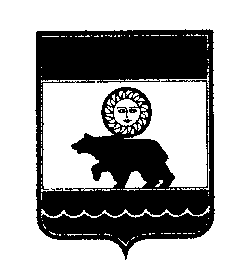 СОВЕТ КОЛПАШЕВСКОГО ГОРОДСКОГО ПОСЕЛЕНИЯ                                                                        РЕШЕНИЕ                                             30 ноября 2021 г.                                               № 49                                            г. Колпашево                                                                                              О бюджете муниципального образования «Колпашевское городское поселение» на 2022 год и на плановый период 2023 и 2024 годовРассмотрев представленный Главой Колпашевского городского поселения проект решения Совета Колпашевского городского поселения «О бюджете муниципального образования «Колпашевское городское поселение» на 2022 год и на плановый период 2023 и 2024 годов», руководствуясь статьей 29 Устава муниципального образования «Колпашевское городское поселение», Положением «О бюджетном процессе в муниципальном образовании «Колпашевское городское поселение»РЕШИЛ:1. Утвердить основные характеристики бюджета муниципального образования «Колпашевское городское поселение» на 2022 год:1) общий объем доходов бюджета муниципального образования «Колпашевское городское поселение» в сумме 145 999,6 тыс. рублей, в том числе налоговые и неналоговые доходы в сумме 83 627,4 тыс. рублей, безвозмездные поступления в сумме 62 372,2 тыс. рублей;2) общий объем расходов бюджета муниципального образования «Колпашевское городское поселение» в сумме 145 999,6 тыс. рублей;3) дефицит (профицит) бюджета муниципального образования «Колпашевское городское поселение» в сумме 0,0 тыс. рублей.2. Утвердить основные характеристики бюджета муниципального образования «Колпашевское городское поселение» на 2023 год и на 2024 год:1) общий объем доходов бюджета муниципального образования «Колпашевское городское поселение» на 2023 год в сумме 138 188,5 тыс. рублей, в том числе налоговые и неналоговые доходы в сумме 85 702,1 тыс. рублей, безвозмездные поступления в сумме 52 486,4 тыс. рублей и 2024 год в сумме 138 509,2 тыс. рублей, в том числе налоговые и неналоговые доходы в сумме 88 126,6 тыс. рублей, безвозмездные поступления в сумме 50 382,6 тыс. рублей;2) общий объем расходов бюджета муниципального образования «Колпашевское городское поселение» на 2023 год в сумме 138 188,5 тыс. рублей, в том числе условно утвержденные расходы в сумме 3 454,7 тыс. рублей, и на 2024 год в сумме 138 509,2 тыс. рублей, в том числе условно утвержденные расходы в сумме 6 925,5 тыс. рублей;3) дефицит (профицит) бюджета муниципального образования «Колпашевское городское поселение» на 2023 год в сумме 0,0 тыс. рублей и на 2024 год в сумме 0,0 тыс. рублей.3. Установить, что часть прибыли муниципальных унитарных предприятий, созданных органами местного самоуправления муниципального образования «Колпашевское городское поселение», остающаяся после уплаты налогов и иных обязательных платежей, подлежит зачислению в бюджет муниципального образования «Колпашевское городское поселение» в размере 10 процентов.4. Установить, что средства иных межбюджетных трансфертов, представляемых из бюджета муниципального образования «Колпашевский район»:- при наличии нормативно-правового акта муниципального образования «Колпашевское городское поселение», устанавливающего соответствующее расходное обязательство муниципального образования «Колпашевское городское поселение», направляются на реализацию данного расходного обязательства, в порядке, установленном Главой Колпашевского городского поселения;- при отсутствии нормативно-правового акта муниципального образования «Колпашевское городское поселение», устанавливающего соответствующее расходное обязательство муниципального образования «Колпашевское городское поселение», расходуется в соответствии с расходным обязательством, установленным Главой Колпашевского городского поселения. Неиспользованные средства иных межбюджетных трансфертов и субсидий, выделенных бюджету муниципального образования «Колпашевское городское поселение» подлежат возврату в срок, установленный органами местного самоуправления муниципального образования «Колпашевский район».5. Установить, что в соответствии с пунктом 1 статьи 74 Бюджетного кодекса Российской Федерации бюджетные ассигнования, предусмотренные главным распорядителям средств бюджета муниципального образования «Колпашевское городское поселение», в ведении которых находятся муниципальные казенные учреждения, на обеспечение деятельности муниципальных казенных учреждений за счет:1) доходов от платных услуг, оказываемых муниципальными казенными учреждениями;2) безвозмездных поступлений от физических и юридических лиц, международных организаций и правительств иностранных государств, в том числе добровольные пожертвования;3) средств, полученных в результате применения мер гражданско-правовой, административной и уголовной ответственности, в том числе штрафов, конфискаций, компенсаций, а также средств, полученных в возмещение вреда, причиненного муниципального образования «Колпашевское городское поселение», и иных сумм принудительного изъятия, поступившие в бюджет муниципального образования «Колпашевское городское поселение»,предоставляются при условии фактического поступления указанных доходов в бюджет муниципального образования «Колпашевское городское поселение».Порядок предоставления указанных бюджетных ассигнований устанавливается Администрацией Колпашевского городского поселения.Порядок доведения указанных бюджетных ассигнований и лимитов бюджетных обязательств до главных распорядителей средств бюджета муниципального образования «Колпашевское городское поселение» устанавливается финансовым органом - Администрацией Колпашевского городского поселения.6. Установить, что доходы от платных услуг, оказываемых муниципальными казенными учреждениями, безвозмездные поступления от физических и юридических лиц, международных организаций и правительств иностранных государств, в том числе добровольные пожертвования, средства полученные в результате применения мер гражданско-правовой, административной и уголовной ответственности, в том числе штрафы, конфискации, компенсации, а так же средства, полученные в возмещение вреда, причиненного муниципальному образованию «Колпашевское городское поселение», и иные суммы принудительного изъятия, поступившие в бюджет  поступившие в бюджет муниципального образования «Колпашевское городское поселение» сверх утвержденных настоящим решением, направляются в 2022 году на увеличение расходов соответствующего муниципального казенного учреждения путем внесения изменений в сводную бюджетную роспись по представлению главных распорядителей средств бюджета муниципального образования «Колпашевское городское поселение» с последующим внесением изменений в настоящее решение.При создании муниципального казенного учреждения путем изменения типа муниципального бюджетного (автономного) учреждения остатки средств, полученных учреждением от оказания бюджетным учреждением платных услуг, безвозмездных поступлений от физических и юридических лиц, международных организаций и правительств иностранных государств, в том числе добровольных пожертвований на момент изменения типа учреждения подлежат перечислению в доходы бюджета муниципального образования «Колпашевское городское поселение».Указанные остатки направляются на увеличение расходов соответствующего муниципального казенного учреждения путем внесения изменений в сводную бюджетную роспись по представлению главных распорядителей средств бюджета муниципального образования «Колпашевское городское поселение» с последующим внесением изменений в настоящее решение.7. Утвердить объем межбюджетных трансфертов бюджету муниципального образования «Колпашевское городское поселение» на 2022 год и на плановый период 2023 и 2024 годов согласно приложению № 1 к настоящему решению.8. Установить, что остатки средств на 1 января 2022 года, за исключением остатков неиспользованных межбюджетных трансфертов, полученных бюджетом муниципального образования «Колпашевское городское поселение» в форме субвенций, субсидий и иных межбюджетных трансфертов, имеющих целевое назначение, а также остатков бюджетных ассигнований муниципального дорожного фонда, в объеме до 100 процентов могут направляться на покрытие временных кассовых разрывов, возникающих при исполнении бюджета муниципального образования «Колпашевское городское поселение», и на увеличение бюджетных ассигнований на оплату заключенных муниципальными казенными учреждениями от имени муниципального образования «Колпашевское городское поселение» муниципальных контрактов на приобретение основных средств, на приобретение объектов недвижимого имущества в муниципальную собственность муниципального образования «Колпашевское городское поселение», на выполнение работ по строительству (реконструкции), по проведению ремонта объектов недвижимого имущества и на разработку проектной документации, подлежавших в соответствии с условиями этих муниципальных контрактов оплате в отчетном финансовом году в объеме, не превышающем сумму остатка неиспользованных бюджетных ассигнований на указанные цели.9. Утвердить объем бюджетных ассигнований муниципального дорожного фонда муниципального образования «Колпашевское городское поселение» на 2022 год и на плановый период 2023 и 2024 годов согласно приложению № 2 к настоящему решению.10. Утвердить источники финансирования дефицита бюджета муниципального образования «Колпашевское городское поселение» на 2022 год и на плановый период 2023 и 2024 годов согласно приложению № 3 к настоящему решению.11. Утвердить ведомственную структуру расходов бюджета муниципального образования «Колпашевское городское поселение» на 2022 год и на плановый период 2023 и 2024 годов согласно приложению № 4 к настоящему решению.12. Определить, что установление, детализация и определение порядка применения бюджетной классификации Российской Федерации в части, относящейся к бюджету муниципального образования «Колпашевское городское поселение», осуществляется финансово-экономическим отделом Администрации Колпашевского городского поселения.13. Установить, что субсидии юридическим лицам (за исключением субсидий государственным (муниципальным) учреждениям), индивидуальным предпринимателям, а также физическим лицам – производителям товаров, работ, услуг в случаях, предусмотренных приложением № 5 к настоящему решению, предоставляются из бюджета муниципального образования «Колпашевское городское поселение» на безвозмездной и безвозвратной основе в целях возмещения недополученных доходов и (или) финансового обеспечения (возмещения) затрат в связи с производством (реализацией) товаров (за исключением подакцизных товаров, кроме автомобилей легковых и мотоциклов, алкогольной продукции, предназначенной для экспортных поставок, винограда, винодельческой продукции, произведенной из указанного винограда: вин, игристых вин (шампанских), ликерных вин с защищенным географическим указанием, с защищенным наименованием места происхождения (специальных вин), виноматериалов), выполнением работ, оказанием услуг в пределах бюджетных ассигнований и лимитов бюджетных обязательств путем перечисления средств субсидий на расчетные или корреспондентские счета, открытые получателям субсидий в учреждениях Центрального банка Российской Федерации или кредитных организациях, либо на лицевые счета, открываемые юридическим лицам – получателям указанных субсидий в территориальных органах Федерального казначейства.Порядок предоставления данных субсидий устанавливается Администрацией Колпашевского городского поселения.14. Установить, что в соответствии с пунктом 8 статьи 217 Бюджетного кодекса Российской Федерации основаниями для внесения изменений в показатели сводной бюджетной росписи бюджета муниципального образования «Колпашевское городское поселение», связанными с особенностями исполнения бюджета муниципального образования «Колпашевское городское поселение», являются: 1) возврат из бюджета муниципального образования «Колпашевский район» в бюджет муниципального образования «Колпашевское городское поселение» остатков средств субсидий, субвенций и иных межбюджетных трансфертов, образовавшихся на 1 января 2022 года, для использования в 2022 году на те же цели;2) изменение порядка применения бюджетной классификации;3) получение из районного бюджета дотации на поддержку мер по обеспечению сбалансированности бюджетов, сверх объемов, утвержденных решением Совета Колпашевского городского поселения о бюджете муниципального образования «Колпашевское городское поселение», при этом до распределения указанной дотации между главными распорядителями бюджетных средств по решению Совета Колпашевского городского поселения о бюджете муниципального образования «Колпашевское городское поселение» происходит изменение бюджетных ассигнований источников финансирования дефицита бюджета;4) возврат в бюджет муниципального образования «Колпашевский район» остатков субсидий, субвенций и иных межбюджетных трансфертов, имеющих целевое назначение, прошлых лет, может при этом происходить изменение бюджетных ассигнований источников финансирования дефицита бюджета муниципального образования «Колпашевское городское поселение»;5) образование, переименование, реорганизация, ликвидация органов местного самоуправления муниципального образования «Колпашевское городское поселение», органов Администрации Колпашевского городского поселения, муниципальных учреждений, перераспределение их полномочий и численности в пределах общего объема средств, предусмотренных настоящим решением на обеспечение их деятельности;6) перераспределение бюджетных ассигнований на сумму средств, необходимых для выполнения условий софинансирования, установленных для получения межбюджетных трансфертов, предоставляемых бюджету муниципального образования «Колпашевское городское поселение» из бюджета муниципального образования «Колпашевский район» в форме субсидий и иных межбюджетных трансфертов, в пределах объема бюджетных ассигнований, предусмотренных соответствующему главному распорядителю средств бюджета муниципального образования «Колпашевское городское поселение»;7) перераспределение бюджетных ассигнований, в том числе в случае образования экономии в рамках одной целевой статьи между группами и подгруппами видов расходов в пределах объема бюджетных ассигнований, предусмотренных главному распорядителю бюджетных средств на соответствующую целевую статью на реализацию соответствующей муниципальной и (или) ведомственной программы;8) перераспределение бюджетных ассигнований в случае образования экономии между разделами, подразделами, целевыми статьями, группами и подгруппами видов расходов классификации расходов бюджета в пределах объема бюджетных ассигнований, предусмотренных главному распорядителю бюджетных средств на реализацию непрограммного направления деятельности;9) перераспределение бюджетных ассигнований, источником финансирования которых являются соответствующие целевые средства из других уровней бюджетов, между главными распорядителями бюджетных средств, разделами, подразделами, группами и подгруппами видов расходов в соответствии с муниципальными правовыми актами Колпашевского городского поселения и (или) локальными актами главных распорядителей бюджетных средств.15. Утвердить объем межбюджетных трансфертов бюджету муниципального образования «Колпашевский район» из бюджета муниципального образования «Колпашевское городское поселение» на 2022 год и на плановый период 2023 и 2024 годов согласно приложению № 6 к настоящему решению. 16. Установить объем расходов на обслуживание муниципального долга муниципального образования «Колпашевское городское поселение» на 2022 год и на плановый период 2023 и 2024 годов в сумме:2022 год - 0,0 тыс. рублей;2023 год - 0,0 тыс. рублей;2024 год - 0,0 тыс. рублей.17. Установить верхний предел муниципального внутреннего долга муниципального образования «Колпашевское городское поселение» на 1 января 2023 года в размере 0,0 тыс. рублей, в том числе верхний предел долга по муниципальным гарантиям в размере 0,0 тыс. рублей, на 1 января 2024 года в размере 0,0 тыс. рублей, в том числе верхний предел долга по муниципальным гарантиям в размере 0,0 тыс. рублей, на 1 января 2025 года в размере 0,0 тыс. рублей, в том числе верхний предел долга по муниципальным гарантиям в размере 0,0 тыс. рублей.18. Утвердить программу муниципальных внутренних заимствований муниципального образования «Колпашевское городское поселение» на 2022 год и на плановый период 2023 и 2024 годов согласно приложению № 7 к настоящему решению.19. Утвердить программу муниципальных гарантий муниципального образования «Колпашевское городское поселение» на 2022 год и на плановый период 2023 и 2024 годов согласно приложению № 8 к настоящему решению.20. Утвердить общий объем бюджетных ассигнований, направляемых на исполнение публичных нормативных обязательств, на 2022 год в размере 29,0 тыс. рублей, на 2023 год в размере 29,0 тыс. рублей, на 2024 год в размере 29,0 тыс. рублей согласно приложению № 9 к настоящему решению.21. Установить предельную величину резервного фонда Администрации Колпашевского городского поселения на 2022 год и на плановый период 2023 и 2024 годов в сумме:2022 год - 1 000,0 тыс. рублей;2023 год - 1 000,0 тыс. рублей;2024 год - 1 000,0 тыс. рублей.22. Утвердить прогнозный план (программу) приватизации имущества, находящегося в собственности муниципального образования «Колпашевское городское поселение» и приобретения имущества в собственность муниципального образования «Колпашевское городское поселение» на 2022 год и на плановый период 2023 и 2024 годов согласно приложению № 10 к настоящему решению.23. Утвердить на 2022 год и на плановый период 2023 и 2024 годов предельную штатную численность работников Администрации Колпашевского городского поселения в количестве 43 единиц, в том числе муниципальных служащих - 25 единиц, служащих – 11 единиц, рабочих – 7 единиц.24. Главе Колпашевского городского поселения в трехмесячный срок со дня вступления в силу настоящего решения утвердить распределение предельной штатной численности и лимитов фонда оплаты труда работников муниципальных учреждений, финансируемых из бюджета муниципального образования «Колпашевское городское поселение» на 2022 год и на плановый период 2023 и 2024 годов по каждому муниципальному учреждению.25. Главе Колпашевского городского поселения в трехмесячный срок со дня вступления в силу настоящего решения утвердить лимиты потребления услуг горячего и холодного водоснабжения, водоотведения, тепловой энергии, электроэнергии, обращения с твердыми коммунальными отходами в разрезе муниципальных учреждений, финансируемых из бюджета муниципального образования «Колпашевское городское поселение» на 2022 год.26. Настоящее решение вступает в силу с 1 января 2022 года.27. Настоящее решение опубликовать в Ведомостях органов местного самоуправления Колпашевского городского поселения и разместить на официальном сайте органов местного самоуправления Колпашевского городского поселения.28. Контроль за исполнением настоящего решения возложить на Главу Колпашевского городского поселения Щукина А.В.И.о.Главы Колпашевскогогородского поселения                                                                                                  Н.А.УстюговаПредседатель Совета Колпашевского городского поселения                                                                        А.Ф.РыбаловПриложение № 1 УТВЕРЖДЕНОрешением Совета
Колпашевского
городского поселенияот 30.11.2021 № 49 Объем межбюджетных трансфертов бюджету муниципального образования «Колпашевское городское поселение» на 2022 год и на плановый период 2023 и 2024 годов       (тыс. рублей)Приложение № 2 УТВЕРЖДЕНОрешением СоветаКолпашевскогогородского поселенияот 30.11.2021 № 49Объем бюджетных ассигнований муниципального дорожного фонда муниципального образования «Колпашевское городское поселение» на 2022 год и на плановый период 2023 и 2024 годов (тыс. рублей)Приложение № 3 УТВЕРЖДЕНОрешением Совета Колпашевскогогородского поселенияот 30.11.2021 № 49Источники финансирования дефицита бюджета муниципального
образования «Колпашевское городское поселение» на 2022 год
и на плановый период 2023 и 2024 годов(тыс. рублей)Приложение № 5 УТВЕРЖДЕНОрешением Совета Колпашевского городского поселенияот 30.11.2021 № 49Случаи предоставления субсидий юридическим лицам(за исключением субсидий государственным (муниципальным) учреждениям), индивидуальным предпринимателям, а также физическим лицам
 – производителям товаров, работ, услугСубсидия на возмещение недополученных доходов перевозчикам, осуществляющим деятельность по перевозке пассажиров и их багажа речным транспортом по водному маршруту № 1 Тогур – Рейд.Субсидия на финансовое обеспечение затрат на организацию ритуальных услуг.Субсидия на финансовое обеспечение затрат на содержание общественных кладбищ.Приложение № 6 УТВЕРЖДЕНОрешением Совета Колпашевского городского поселенияот 30.11.2021 № 49Объем межбюджетных трансфертов бюджету
 муниципального образования «Колпашевское район» из бюджета
муниципального образования «Колпашевское городское поселение» на 2022 год и на плановый период 2023 и 2024 годов(тыс. рублей)Приложение № 7УТВЕРЖДЕНОрешением СоветаКолпашевского городского поселенияот 30.11.2021 № 49Программа муниципальных внутренних заимствований муниципального образования «Колпашевское городское поселение» на 2022 год и на плановый период 2023 и 2024 годовНастоящая программа муниципальных внутренних заимствований муниципального образования «Колпашевское городское поселение» составлена в соответствии с Бюджетным кодексом Российской Федерации и устанавливает перечень внутренних заимствований муниципального образования «Колпашевское городское поселение», направляемых в 2022-2024 годах на финансирование дефицита бюджета и на погашение долговых обязательств муниципального образования «Колпашевское городское поселение». Приложение № 8УТВЕРЖДЕНОрешением СоветаКолпашевского городского поселенияот 30.11.2021 № 49Программа муниципальных гарантий муниципального образования «Колпашевское городское поселение» на 2022 год и на плановый период 2023 и 2024 годов1. Перечень подлежащих предоставлению муниципальных гарантий муниципального образования «Колпашевское городское поселение» в 2022 году и плановом периоде 2023 и 2024 годов2. Исполнение муниципальных гарантий муниципального образования «Колпашевское городское поселение» в 2022 году и плановом периоде 2023 и 2024 годовПриложение № 9 УТВЕРЖДЕНОрешением СоветаКолпашевскогогородского поселенияот 30.11.2021 № 49Общий объем бюджетных ассигнований, направляемых на исполнение публичных нормативных обязательств, на 2022 год и на плановый период 2023 и2024 годов(тыс. рублей)Приложение № 10 УТВЕРЖДЕНО решением Совета Колпашевскогогородского поселенияот 30.11.2021 № 49Прогнозный план (программа) приватизации имущества, находящегося в собственности муниципального
 образования «Колпашевское городское поселение» и приобретения имущества в собственность муниципального
 образования «Колпашевское городское поселение» на 2022 год и на плановый период 2023 и 2024 годовПеречень подлежащих приватизации объектов имущества, находящегося в собственности муниципального образования «Колпашевское городское поселение»(тыс. рублей)Приобретение движимого и недвижимого имущества в собственность муниципального образования «Колпашевское городское поселение» в 2022 -2024 годах не планируется.Коды бюджетной классификации Российской ФедерацииНаименование доходного источникаСуммаСуммаСуммаКоды бюджетной классификации Российской ФедерацииНаименование доходного источника2022 год 2023 год 2024 год 000 2 02 00000 00 0000 000БЕЗВОЗМЕЗДНЫЕ ПОСТУПЛЕНИЯ ОТ ДРУГИХ БЮДЖЕТОВ БЮДЖЕТНОЙ СИСТЕМЫ РОССИЙСКОЙ ФЕДЕРАЦИИ62 372,252 486,450 382,6000 2 02 10000 00 0000 150ДОТАЦИИ БЮДЖЕТАМ БЮДЖЕТНОЙ СИСТЕМЫ РОССИЙСКОЙ ФЕДЕРАЦИИ50 459,749 961,949 507,8901 2 02 15001 13 0000 150Дотации бюджетам городских поселений на выравнивание бюджетной обеспеченности из бюджета субъекта Российской Федерации50 459,749 961,949 507,8000 2 02 40000 00 0000 150ИНЫЕ МЕЖБЮДЖЕТНЫЕ ТРАНСФЕРТЫ11 912,52 524,5874,8901 2 02 49999 13 0000 150Иные межбюджетные трансферты на поддержку мер по обеспечению сбалансированности местных бюджетов8 740,72 524,5874,8901 2 02 49999 13 0000 150Иные межбюджетные трансферты на осуществление дорожной деятельности в отношении автомобильных дорог общего пользования местного значения в границах населенных пунктов муниципального образования «Колпашевское городское поселение»3 000,00,00,0913 2 02 49999 13 0000 150Иной межбюджетный трансферт на организацию деятельности катка по адресу г. Колпашево, ул. Кирова, 41171,80,00,0Коды бюджетной классификации Российской ФедерацииНаименование статей доходов и расходов СуммаСуммаСуммаКоды бюджетной классификации Российской ФедерацииНаименование статей доходов и расходов 2022 год 2023 год 2024 год ДОХОДЫДОХОДЫДОХОДЫДОХОДЫДОХОДЫ1 03 00000 00 0000 000Налоги на товары (работы, услуги), реализуемые на территории Российской Федерации7 951,07 689,07 841,01 03 02230 01 0000 110Доходы от уплаты акцизов на дизельное топливо, подлежащие распределению между бюджетами субъектов Российской Федерации и местными бюджетами с учетом установленных дифференцированных нормативов отчислений в местные бюджеты 3 555,03 440,03 508,01 03 02240 01 0000 110Доходы от уплаты акцизов на моторные масла для дизельных и (или) карбюраторных (инжекторных) двигателей, подлежащие распределению между бюджетами субъектов Российской Федерации и местными бюджетами с учетом установленных дифференцированных нормативов отчислений в местные бюджеты28,027,027,01 03 02250 01 0000 110Доходы от уплаты акцизов на автомобильный бензин, подлежащие распределению между бюджетами субъектов Российской Федерации и местными бюджетами с учетом установленных дифференцированных нормативов отчислений в местные бюджеты4 932,04 773,04 868,01 03 02260 01 0000 110Доходы от уплаты акцизов на прямогонный бензин, подлежащие распределению между бюджетами субъектов Российской Федерации и местными бюджетами с учетом установленных дифференцированных нормативов отчислений в местные бюджеты-564,0-551,0-562,01 00 00000 00 0000 000Налоговые и неналоговые доходы12 608,94776,91 474,82 02 49999 13 0000 150Иные межбюджетные трансферты на осуществление дорожной деятельности в отношении автомобильных дорог общего пользования местного значения в границах населенных пунктов муниципального образования «Колпашевское городское поселение»3 000,00,00,0Итого дорожный фонд23 559,912 465,99 315,8РАСХОДЫРАСХОДЫРАСХОДЫРАСХОДЫРАСХОДЫ0409 49 0 00 00000Муниципальная программа «Развитие транспортной инфраструктуры в Колпашевском районе»3 000,00,00,00409 86 0 00 00000Ведомственная целевая программа «Дороги муниципального образования «Колпашевское городское поселение» и инженерные сооружения на них» 20 559,912 465,99 315,8Итого расходы23 559,912 465,99 315,8Наименование источников финансирования дефицита бюджетаСуммаСуммаСуммаНаименование источников финансирования дефицита бюджета2022 год2023 год2024 годИзменение остатков средств на счетах по учету средств местного бюджета0,00,00,0Увеличение прочих остатков денежных средств бюджетов городских поселений-145 999,6-138 188,5-138 509,2Уменьшение прочих остатков денежных средств бюджетов городских поселений145 999,6138 188,5138 509,2Итого: 0,00,00,0Приложение № 4Приложение № 4Приложение № 4Приложение № 4Приложение № 4Приложение № 4УТВЕРЖДЕНОУТВЕРЖДЕНОУТВЕРЖДЕНОУТВЕРЖДЕНОУТВЕРЖДЕНОУТВЕРЖДЕНОрешением Совета решением Совета решением Совета решением Совета решением Совета решением Совета Колпашевского  Колпашевского  Колпашевского  Колпашевского  Колпашевского  Колпашевского  Колпашевского  городского поселения городского поселения городского поселения городского поселения городского поселения городского поселения от 30.11.2021 № 49от 30.11.2021 № 49от 30.11.2021 № 49от 30.11.2021 № 49от 30.11.2021 № 49от 30.11.2021 № 49 Ведомственная структура расходов бюджета муниципального образования «Колпашевское городское поселение» на 2022 год и на плановый период 2023 и 2024 годов Ведомственная структура расходов бюджета муниципального образования «Колпашевское городское поселение» на 2022 год и на плановый период 2023 и 2024 годов Ведомственная структура расходов бюджета муниципального образования «Колпашевское городское поселение» на 2022 год и на плановый период 2023 и 2024 годов Ведомственная структура расходов бюджета муниципального образования «Колпашевское городское поселение» на 2022 год и на плановый период 2023 и 2024 годов Ведомственная структура расходов бюджета муниципального образования «Колпашевское городское поселение» на 2022 год и на плановый период 2023 и 2024 годов Ведомственная структура расходов бюджета муниципального образования «Колпашевское городское поселение» на 2022 год и на плановый период 2023 и 2024 годов Ведомственная структура расходов бюджета муниципального образования «Колпашевское городское поселение» на 2022 год и на плановый период 2023 и 2024 годов Ведомственная структура расходов бюджета муниципального образования «Колпашевское городское поселение» на 2022 год и на плановый период 2023 и 2024 годов Ведомственная структура расходов бюджета муниципального образования «Колпашевское городское поселение» на 2022 год и на плановый период 2023 и 2024 годов Ведомственная структура расходов бюджета муниципального образования «Колпашевское городское поселение» на 2022 год и на плановый период 2023 и 2024 годов Ведомственная структура расходов бюджета муниципального образования «Колпашевское городское поселение» на 2022 год и на плановый период 2023 и 2024 годов Ведомственная структура расходов бюджета муниципального образования «Колпашевское городское поселение» на 2022 год и на плановый период 2023 и 2024 годов(тыс.рублей)(тыс.рублей)(тыс.рублей)(тыс.рублей)НаименованиеВедомствоРаздел, подразделЦелевая статьяВид расходовВид расходовСуммаСуммаСуммаСуммаСуммаСуммаНаименованиеВедомствоРаздел, подразделЦелевая статьяВид расходовВид расходов  2022 год  2022 год 2023 год 2023 год 2024 год 2024 годВСЕГО РАСХОДОВ145 999,6145 999,6138 188,5138 188,5138 509,2138 509,21. Администрация Колпашевского городского поселения901124 409,3124 409,3116 770,0116 770,0117 090,7117 090,7Общегосударственные вопросы010037 746,637 746,641 201,341 201,344 672,144 672,1Функционирование высшего должностного лица субъекта Российской Федерации и муниципального образования01021 793,91 793,91 793,91 793,91 793,91 793,9Непрограммное направление расходов010298 0 00 000001 793,91 793,91 793,91 793,91 793,91 793,9Расходы на обеспечение органов местного самоуправления, Представительного органа муниципального образования010298 0 01 000001 793,91 793,91 793,91 793,91 793,91 793,9Расходы на обеспечение деятельности (оказание муниципальных услуг) муниципальных учреждений, организаций, органов местного самоуправления010298 0 01 000011 793,91 793,91 793,91 793,91 793,91 793,9Расходы на выплаты персоналу в целях обеспечения выполнения функций государственными (муниципальными) органами, казенными учреждениями, органами управления государственными внебюджетными фондами010298 0 01 000011001001 793,91 793,91 793,91 793,91 793,91 793,9Расходы на выплаты персоналу государственных (муниципальных) органов010298 0 01 000011201201 793,91 793,91 793,91 793,91 793,91 793,9Функционирование Правительства Российской Федерации, высших исполнительных органов государственной власти субъектов Российской Федерации, местных администраций010434 776,034 776,034 776,034 776,034 776,034 776,0Ведомственная целевая программа «Муниципальные кадры Колпашевского городского поселения»010483 0 00 0000048,448,448,448,448,448,4Обеспечение профессиональной переподготовки, повышения квалификации муниципальных служащих, участие в обучающих семинарах010483 0 01 0000048,448,448,448,448,448,4Расходы на организацию профессионального образования и дополнительного профессионального образования010483 0 01 0000348,448,448,448,448,448,4Закупка товаров, работ и услуг для обеспечения государственных (муниципальных) нужд010483 0 01 0000320020048,448,448,448,448,448,4Иные закупки товаров, работ и услуг для обеспечения государственных (муниципальных) нужд010483 0 01 0000324024048,448,448,448,448,448,4Непрограммное направление расходов010498 0 00 0000034 727,634 727,634 727,634 727,634 727,634 727,6Расходы на обеспечение органов местного самоуправления, Представительного органа муниципального образования010498 0 01 0000034 727,634 727,634 727,634 727,634 727,634 727,6Расходы на обеспечение деятельности (оказание муниципальных услуг) муниципальных учреждений, организаций, органов местного самоуправления010498 0 01 0000134 084,334 084,334 084,334 084,334 084,334 084,3Расходы на выплаты персоналу в целях обеспечения выполнения функций государственными (муниципальными) органами, казенными учреждениями, органами управления государственными внебюджетными фондами010498 0 01 0000110010029 974,529 974,529 974,529 974,529 974,529 974,5Расходы на выплаты персоналу государственных (муниципальных) органов010498 0 01 0000112012029 974,529 974,529 974,529 974,529 974,529 974,5Закупка товаров, работ и услуг для обеспечения государственных (муниципальных) нужд010498 0 01 000012002004 069,84 069,84 069,84 069,84 069,84 069,8Иные закупки товаров, работ и услуг для обеспечения государственных (муниципальных) нужд010498 0 01 000012402404 069,84 069,84 069,84 069,84 069,84 069,8Иные бюджетные ассигнования010498 0 01 0000180080040,040,040,040,040,040,0Уплата налогов, сборов и иных платежей010498 0 01 0000185085040,040,040,040,040,040,0Компенсация расходов по оплате стоимости проезда и провоза багажа в пределах Российской Федерации к месту использования отпуска и обратно010498 0 01 00002320,0320,0320,0320,0320,0320,0Расходы на выплаты персоналу в целях обеспечения выполнения функций государственными (муниципальными) органами, казенными учреждениями, органами управления государственными внебюджетными фондами010498 0 01 00002100100320,0320,0320,0320,0320,0320,0Расходы на выплаты персоналу государственных (муниципальных) органов010498 0 01 00002120120320,0320,0320,0320,0320,0320,0Расходы на опубликование нормативно - правовых актов010498 0 01 00008323,3323,3323,3323,3323,3323,3Закупка товаров, работ и услуг для обеспечения государственных (муниципальных) нужд010498 0 01 00008200200323,3323,3323,3323,3323,3323,3Иные закупки товаров, работ и услуг для обеспечения государственных (муниципальных) нужд010498 0 01 00008240240323,3323,3323,3323,3323,3323,3Резервные фонды01111 000,01 000,01 000,01 000,01 000,01 000,0Непрограммное направление расходов011198 0 00 000001 000,01 000,01 000,01 000,01 000,01 000,0Резервные фонды местных администраций011198 0 00 002001 000,01 000,01 000,01 000,01 000,01 000,0Иные бюджетные ассигнования011198 0 00 002008008001 000,01 000,01 000,01 000,01 000,01 000,0Резервные средства011198 0 00 002008708701 000,01 000,01 000,01 000,01 000,01 000,0Другие общегосударственные вопросы0113176,7176,73 631,43 631,47 102,27 102,2Непрограммное направление расходов011398 0 00 00000176,7176,73 631,43 631,47 102,27 102,2Условно утвержденные расходы011398 0 00 002010,00,03 454,73 454,76 925,56 925,5Иные бюджетные ассигнования011398 0 00 002018008000,00,03 454,73 454,76 925,56 925,5Резервные средства011398 0 00 002018708700,00,03 454,73 454,76 925,56 925,5Прочие мероприятия011398 0 09 00000176,7176,7176,7176,7176,7176,7Расходы на оплату членских взносов Ассоциации «Совет муниципальных образований Томской области» 011398 0 09 00702109,4109,4109,4109,4109,4109,4Иные бюджетные ассигнования011398 0 09 00702800800109,4109,4109,4109,4109,4109,4Уплата налогов, сборов и иных платежей011398 0 09 00702850850109,4109,4109,4109,4109,4109,4Расходы на организацию и проведение мероприятий, связанных с награждением и присвоением почётных званий муниципального образования «Колпашевское городское поселение»011398 0 09 0070367,367,367,367,367,367,3Закупка товаров, работ и услуг для обеспечения государственных (муниципальных) нужд011398 0 09 0070320020038,338,338,338,338,338,3Иные закупки товаров, работ и услуг для обеспечения государственных (муниципальных) нужд011398 0 09 0070324024038,338,338,338,338,338,3Социальное обеспечение и иные выплаты населению011398 0 09 0070330030029,029,029,029,029,029,0Публичные нормативные выплаты гражданам несоциального характера011398 0 09 0070333033029,029,029,029,029,029,0Национальная безопасность и правоохранительная деятельность0300637,7637,7637,7637,7637,7637,7Защита населения и территории от чрезвычайных ситуаций природного и техногенного характера, пожарная безопасность0310637,7637,7637,7637,7637,7637,7Ведомственная целевая программа «Обеспечение безопасности жизнедеятельности населения на территории Колпашевского городского поселения»031084 0 00 00000637,7637,7637,7637,7637,7637,7Обеспечение безопасности жизнедеятельности населения на территории Колпашевского городского поселения031084 0 01 00000637,7637,7637,7637,7637,7637,7Закупка товаров, работ и услуг для обеспечения государственных (муниципальных) нужд031084 0 01 0000200200637,7637,7637,7637,7637,7637,7Иные закупки товаров, работ и услуг для обеспечения государственных (муниципальных) нужд031084 0 01 00000240240637,7637,7637,7637,7637,7637,7Национальная экономика040025 504,125 504,114 410,114 410,111 260,011 260,0Транспорт04081 944,21 944,21 944,21 944,21 944,21 944,2Ведомственная целевая программа «Обеспечение транспортной доступности населения мкр. Рейд с. Тогур в навигационный период» 040885 0 00 000001 911,21 911,21 911,21 911,21 911,21 911,2Организация перевозок пассажиров речным транспортом с доступной для населения провозной платой040885 0 01 000001 861,61 861,61 861,61 861,61 861,61 861,6Иные бюджетные ассигнования040885 0 01 000008008001 861,61 861,61 861,61 861,61 861,61 861,6Субсидии юридическим лицам (кроме некоммерческих организаций), индивидуальным предпринимателям, физическим лицам-производителям товаров, работ, услуг040885 0 01 000008108101 861,61 861,61 861,61 861,61 861,61 861,6Траление причалов040885 0 03 0000049,649,649,649,649,649,6Закупка товаров, работ и услуг для обеспечения государственных (муниципальных) нужд040885 0 03 0000020020049,649,649,649,649,649,6Иные закупки товаров, работ и услуг для обеспечения государственных (муниципальных) нужд040885 0 03 0000024024049,649,649,649,649,649,6Непрограммное направление расходов040898 0 00 0000033,033,033,033,033,033,0Прочие мероприятия040898 0 09 0000033,033,033,033,033,033,0Создание условий для предоставления транспортных услуг населению и организации транспортного обслуживания населения в границах поселения040898 0 09 0073933,033,033,033,033,033,0Закупка товаров, работ и услуг для обеспечения государственных (муниципальных) нужд040898 0 09 0073920020033,033,033,033,033,033,0Иные закупки товаров, работ и услуг для обеспечения государственных (муниципальных) нужд040898 0 09 0073924024033,033,033,033,033,033,0Дорожное хозяйство (дорожные фонды)040923 559,923 559,912 465,912 465,99 315,89 315,8Муниципальная программа «Развитие транспортной инфраструктуры в Колпашевском районе»040949 0 00 000003 000,03 000,00,00,00,00,0Подпрограмма «Приведение в нормативное состояние автомобильных дорог общего пользования местного значения»040949 1 00 000003 000,03 000,00,00,00,00,0Основное мероприятие «Содействие в осуществлении дорожной деятельности в отношении автомобильных дорог местного значения, осуществлении муниципального контроля за сохранностью автомобильных дорог местного значения, и обеспечении безопасности дорожного движения на них, а также осуществлении иных полномочий в области использования автомобильных дорог и осуществления дорожной деятельности в соответствии с законодательством Российской Федерации»040949 1 01 000003 000,03 000,00,00,00,00,0Предоставление бюджетам муниципальных образований Колпашевского района иных межбюджетных трансфертов на осуществление дорожной деятельности в отношении автомобильных дорог общего пользования местного значения в границах населенных пунктов040949 1 01 004043 000,03 000,00,00,00,00,0Закупка товаров, работ и услуг для обеспечения государственных (муниципальных) нужд040949 1 01 004042002003 000,03 000,00,00,00,00,0Иные закупки товаров, работ и услуг для обеспечения государственных (муниципальных) нужд040949 1 01 004042402403 000,03 000,00,00,00,00,0Ведомственная целевая программа «Дороги муниципального образования «Колпашевское городское поселение» и инженерные сооружения на них»040986 0 00 0000020 559,920 559,912 465,912 465,99 315,89 315,8Поддержание автомобильных дорог поселения в состоянии пригодном к эксплуатации040986 0 01 0000020 032,920 032,911 938,911 938,98 788,88 788,8Закупка товаров, работ и услуг для обеспечения государственных (муниципальных) нужд040986 0 01 0000020020020 032,920 032,911 938,911 938,98 788,88 788,8Иные закупки товаров, работ и услуг для обеспечения государственных (муниципальных) нужд040986 0 01 0000024024020 032,920 032,911 938,911 938,98 788,88 788,8Устройство зимних автомобильных дорог и пешеходных тротуаров040986 0 02 00000527,0527,0527,0527,0527,0527,0Закупка товаров, работ и услуг для обеспечения государственных (муниципальных) нужд040986 0 02 00000200200527,0527,0527,0527,0527,0527,0Иные закупки товаров, работ и услуг для обеспечения государственных (муниципальных) нужд040986 0 02 00000240240527,0527,0527,0527,0527,0527,0Жилищно-коммунальное хозяйство050019 004,219 004,219 004,219 004,219 004,219 004,2Жилищное хозяйство05011 500,01 500,01 500,01 500,01 500,01 500,0Ведомственная целевая программа «Капитальный ремонт муниципального жилищного фонда» 050187 0 00 000001 500,01 500,01 500,01 500,01 500,01 500,0Капитальный ремонт муниципального жилищного фонда050187 0 01 000001 500,01 500,01 500,01 500,01 500,01 500,0Закупка товаров, работ и услуг для обеспечения государственных (муниципальных) нужд050187 0 01 000002002001 500,01 500,01 500,01 500,01 500,01 500,0Иные закупки товаров, работ и услуг для обеспечения государственных (муниципальных) нужд050187 0 01 000002402401 500,01 500,01 500,01 500,01 500,01 500,0Коммунальное хозяйство05023 100,03 100,03 100,03 100,03 100,03 100,0Ведомственная целевая программа «Организация мероприятий в области коммунального хозяйства» 050288 0 00 000003 100,03 100,03 100,03 100,03 100,03 100,0Осуществление мероприятий в области коммунального хозяйства050288 0 01 000003 100,03 100,03 100,03 100,03 100,03 100,0Закупка товаров, работ и услуг для обеспечения государственных (муниципальных) нужд050288 0 01 000002002003 100,03 100,03 100,03 100,03 100,03 100,0Иные закупки товаров, работ и услуг для обеспечения государственных (муниципальных) нужд050288 0 01 000002402403 100,03 100,03 100,03 100,03 100,03 100,0Благоустройство050314 404,214 404,214 404,214 404,214 404,214 404,2Ведомственная целевая программа «Обеспечение бесперебойного функционирования сетей уличного освещения» 050389 0 00 000006 241,06 241,06 241,06 241,06 241,06 241,0Расходы на оплату потребленной электрической энергии для нужд системы уличного освещения050389 0 01 000004 331,04 331,04 331,04 331,04 331,04 331,0Закупка товаров, работ и услуг для обеспечения государственных (муниципальных) нужд050389 0 01 000002002004 331,04 331,04 331,04 331,04 331,04 331,0Иные закупки товаров, работ и услуг для обеспечения государственных (муниципальных) нужд050389 0 01 000002402404 331,04 331,04 331,04 331,04 331,04 331,0Расходы на содержание объектов уличного освещения (техническое обслуживание объектов уличного освещения)050389 0 02 000001 910,01 910,01 910,01 910,01 910,01 910,0Закупка товаров, работ и услуг для обеспечения государственных (муниципальных) нужд050389 0 02 000002002001 910,01 910,01 910,01 910,01 910,01 910,0Иные закупки товаров, работ и услуг для обеспечения государственных (муниципальных) нужд050389 0 02 000002402401 910,01 910,01 910,01 910,01 910,01 910,0Ведомственная целевая программа «Повышение уровня благоустройства населенных пунктов на территории муниципального образования «Колпашевское городское поселение» 050390 0 00 000001 863,71 863,71 863,71 863,71 863,71 863,7Поддержание надлежащего санитарно-экологического состояния территории муниципального образования «Колпашевское городское поселение»050390 0 01 00000935,7935,7935,7935,7935,7935,7Закупка товаров, работ и услуг для обеспечения государственных (муниципальных) нужд050390 0 01 00000200200935,7935,7935,7935,7935,7935,7Иные закупки товаров, работ и услуг для обеспечения государственных (муниципальных) нужд050390 0 01 00000240240935,7935,7935,7935,7935,7935,7Озеленение и улучшение состояния существующих зеленых насаждений на территории муниципального образования «Колпашевское городское поселение»050390 0 02 00000609,0609,0609,0609,0609,0609,0Закупка товаров, работ и услуг для обеспечения государственных (муниципальных) нужд050390 0 02 00000200200609,0609,0609,0609,0609,0609,0Иные закупки товаров, работ и услуг для обеспечения государственных (муниципальных) нужд050390 0 02 00000240240609,0609,0609,0609,0609,0609,0Благоустройство территории муниципального образования «Колпашевское городское поселение»050390 0 03 00000319,0319,0319,0319,0319,0319,0Закупка товаров, работ и услуг для обеспечения государственных (муниципальных) нужд050390 0 03 00000200200319,0319,0319,0319,0319,0319,0Иные закупки товаров, работ и услуг для обеспечения государственных (муниципальных) нужд050390 0 03 00000240240319,0319,0319,0319,0319,0319,0Ведомственная целевая программа «Улучшение качества окружающей среды» 050394 0 00 0000064,764,764,764,764,764,7Мероприятия по сносу самовольных построек050394 0 01 0000064,764,764,764,764,764,7Закупка товаров, работ и услуг для обеспечения государственных (муниципальных) нужд050394 0 01 0000020020064,764,764,764,764,764,7Иные закупки товаров, работ и услуг для обеспечения государственных (муниципальных) нужд050394 0 01 0000024024064,764,764,764,764,764,7Непрограммное направление расходов050398 0 00 000006 234,86 234,86 234,86 234,86 234,86 234,8Прочие мероприятия050398 0 09 000006 234,86 234,86 234,86 234,86 234,86 234,8Организация и содержание мест захоронения050398 0 09 007101 025,41 025,41 025,41 025,41 025,41 025,4Иные бюджетные ассигнования050398 0 09 007108008001 025,41 025,41 025,41 025,41 025,41 025,4Субсидии юридическим лицам (кроме некоммерческих организаций), индивидуальным предпринимателям, физическим лицам-производителям товаров, работ, услуг050398 0 09 007108108101 025,41 025,41 025,41 025,41 025,41 025,4Организация ритуальных услуг050398 0 09 007111 487,51 487,51 487,51 487,51 487,51 487,5Иные бюджетные ассигнования050398 0 09 007118008001 487,51 487,51 487,51 487,51 487,51 487,5Субсидии юридическим лицам (кроме некоммерческих организаций), индивидуальным предпринимателям, физическим лицам-производителям товаров, работ, услуг050398 0 09 007118108101 487,51 487,51 487,51 487,51 487,51 487,5Прочие мероприятия по благоустройству городских и сельских поселений050398 0 09 007122 874,82 874,82 874,82 874,82 874,82 874,8Закупка товаров, работ и услуг для обеспечения государственных (муниципальных) нужд050398 0 09 007122002002 874,82 874,82 874,82 874,82 874,82 874,8Иные закупки товаров, работ и услуг для обеспечения государственных (муниципальных) нужд050398 0 09 007122402402 874,82 874,82 874,82 874,82 874,82 874,8Расходы на выполнение работ по устройству и содержанию новогодних снежных городков050398 0 09 00713847,1847,1847,1847,1847,1847,1Закупка товаров, работ и услуг для обеспечения государственных (муниципальных) нужд050398 0 09 00713200200847,1847,1847,1847,1847,1847,1Иные закупки товаров, работ и услуг для обеспечения государственных (муниципальных) нужд050398 0 09 00713240240847,1847,1847,1847,1847,1847,1Культура, кинематография080040 462,740 462,740 462,740 462,740 462,740 462,7Культура080140 462,740 462,740 462,740 462,740 462,740 462,7Ведомственная целевая программа «Сохранение и развитие культуры на территории Колпашевского городского поселения»080137 0 00 0000040 462,740 462,740 462,740 462,740 462,740 462,7Организация осуществления части переданных полномочий в области культуры080137 0 01 0000040 462,740 462,740 462,740 462,740 462,740 462,7Межбюджетные трансферты080137 0 01 0000050050040 462,740 462,740 462,740 462,740 462,740 462,7Иные межбюджетные трансферты080137 0 01 0000054054040 462,740 462,740 462,740 462,740 462,740 462,7Физическая культура и спорт11001 054,01 054,01 054,01 054,01 054,01 054,0Массовый спорт11021 054,01 054,01 054,01 054,01 054,01 054,0Ведомственная целевая программа «Территория спорта»110238 0 00 000001 054,01 054,01 054,01 054,01 054,01 054,0Проведение физкультурно-оздоровительных и спортивных мероприятий110238 0 01 00000988,0988,0960,0960,0960,0960,0Закупка товаров, работ и услуг для обеспечения государственных (муниципальных) нужд110238 0 01 00000200200808,0808,0780,0780,0780,0780,0Иные закупки товаров, работ и услуг для обеспечения государственных (муниципальных) нужд110238 0 01 00000240240808,0808,0780,0780,0780,0780,0Социальное обеспечение и иные выплаты населению110238 0 01 00000300300180,0180,0180,0180,0180,0180,0Иные выплаты населению110238 0 01 00000360360180,0180,0180,0180,0180,0180,0Обеспечение выездов сборных спортивных команд Колпашевского городского поселения на соревнования различных уровней110238 0 02 0000066,066,094,094,094,094,0Расходы на выплаты персоналу в целях обеспечения выполнения функций государственными (муниципальными) органами, казенными учреждениями, органами управления государственными внебюджетными фондами110238 0 02 0000010010049,049,077,077,077,077,0Расходы на выплаты персоналу государственных (муниципальных) органов110238 0 02 0000012012049,049,077,077,077,077,0Закупка товаров, работ и услуг для обеспечения государственных (муниципальных) нужд110238 0 02 0000020020017,017,017,017,017,017,0Иные закупки товаров, работ и услуг для обеспечения государственных (муниципальных) нужд110238 0 02 0000024024017,017,017,017,017,017,02. Муниципальное казенное учреждение «Городской молодежный центр»91312 457,912 457,912 286,112 286,112 286,112 286,1Образование070010 975,810 975,810 975,810 975,810 975,810 975,8Профессиональная подготовка и переподготовка и повышение квалификации070524,024,024,024,024,024,0Ведомственная целевая программа «Молодежь поселения» 070592 0 00 0000024,024,024,024,024,024,0Организация молодежных мероприятий, обеспечение функционирования молодежных клубов070592 0 01 0000024,024,024,024,024,024,0Расходы на организацию профессионального образования и дополнительного профессионального образования070592 0 01 0000324,024,024,024,024,024,0Закупка товаров, работ и услуг для обеспечения государственных (муниципальных) нужд070592 0 01 0000320020024,024,024,024,024,024,0Иные закупки товаров, работ и услуг для обеспечения государственных (муниципальных) нужд070592 0 01 0000324024024,024,024,024,024,024,0Молодежная политика070710 951,810 951,810 951,810 951,810 951,810 951,8Ведомственная целевая программа «Молодежь поселения» 070792 0 00 0000010 951,810 951,810 951,810 951,810 951,810 951,8Организация молодежных мероприятий, обеспечение функционирования молодежных клубов070792 0 01 0000010 250,310 250,310 250,310 250,310 250,310 250,3Расходы на обеспечение деятельности (оказание муниципальных услуг) муниципальных учреждений, организаций, органов местного самоуправления070792 0 01 0000110 250,310 250,310 250,310 250,310 250,310 250,3Расходы на выплаты персоналу в целях обеспечения выполнения функций государственными (муниципальными) органами, казенными учреждениями, органами управления государственными внебюджетными фондами070792 0 01 000011001008 044,08 044,08 044,08 044,08 044,08 044,0Расходы на выплаты персоналу казенных учреждений070792 0 01 000011101108 044,08 044,08 044,08 044,08 044,08 044,0Закупка товаров, работ и услуг для обеспечения государственных (муниципальных) нужд070792 0 01 000012002002 137,22 137,22 137,22 137,22 137,22 137,2Иные закупки товаров, работ и услуг для обеспечения государственных (муниципальных) нужд070792 0 01 000012402402 137,22 137,22 137,22 137,22 137,22 137,2Иные бюджетные ассигнования070792 0 01 0000180080069,169,169,169,169,169,1Уплата налогов, сборов и иных платежей070792 0 01 0000185085069,169,169,169,169,169,1Организация и проведение массовых молодежных мероприятий070792 0 02 0000093,093,093,093,093,093,0Закупка товаров, работ и услуг для обеспечения государственных (муниципальных) нужд070792 0 02 0000020020093,093,093,093,093,093,0Иные закупки товаров, работ и услуг для обеспечения государственных (муниципальных) нужд070792 0 02 0000024024093,093,093,093,093,093,0Компенсация расходов по оплате стоимости проезда и провоза багажа в пределах Российской Федерации к месту использования отпуска и обратно070792 0 03 0000090,090,090,090,090,090,0Компенсация расходов по оплате стоимости проезда и провоза багажа в пределах Российской Федерации к месту использования отпуска и обратно070792 0 03 0000290,090,090,090,090,090,0Расходы на выплаты персоналу в целях обеспечения выполнения функций государственными (муниципальными) органами, казенными учреждениями, органами управления государственными внебюджетными фондами070792 0 03 0000210010090,090,090,090,090,090,0Расходы на выплаты персоналу казенных учреждений070792 0 03 0000211011090,090,090,090,090,090,0Организация отдыха детей, содержание детских площадок070792 0 04 00000518,5518,5518,5518,5518,5518,5Закупка товаров, работ и услуг для обеспечения государственных (муниципальных) нужд070792 0 04 00000200200518,5518,5518,5518,5518,5518,5Иные закупки товаров, работ и услуг для обеспечения государственных (муниципальных) нужд070792 0 04 00000240240518,5518,5518,5518,5518,5518,5Физическая культура и спорт11001 482,11 482,11 310,31 310,31 310,31 310,3Физическая культура1101660,3660,3660,3660,3660,3660,3Ведомственная целевая программа «Спортивный город»110193 0 00 00000660,3660,3660,3660,3660,3660,3Организация работы спортивных секций (клубов)110193 0 02 00000660,3660,3660,3660,3660,3660,3Расходы на выплаты персоналу в целях обеспечения выполнения функций государственными (муниципальными) органами, казенными учреждениями, органами управления государственными внебюджетными фондами110193 0 02 00000100100660,3660,3660,3660,3660,3660,3Расходы на выплаты персоналу казенных учреждений110193 0 02 00000110110660,3660,3660,3660,3660,3660,3Массовый спорт1102821,8821,8650,0650,0650,0650,0Муниципальная программа «Развитие молодежной политики, физической культуры и массового спорта на территории муниципального образования «Колпашевский район»110247 0 00 00000171,8171,80,00,00,00,0Подпрограмма «Развитие физической культуры и массового спорта в Колпашевском районе»110247 1 00 00000171,8171,80,00,00,00,0Основное мероприятие «Развитие спортивной инфраструктуры (строительство новых, реконструкция и ремонт имеющихся спортивных сооружений)»110247 1 01 00000171,8171,80,00,00,00,0Закупка товаров, работ и услуг для обеспечения государственных (муниципальных) нужд110247 1 01 00000200200171,8171,80,00,00,00,0Иные закупки товаров, работ и услуг для обеспечения государственных (муниципальных) нужд110247 1 01 00000240240171,8171,80,00,00,00,0Ведомственная целевая программа «Спортивный город» 110293 0 00 00000650,0650,0650,0650,0650,0650,0Проведение физкультурно-оздоровительных и спортивных мероприятий спортивными федерациями городского поселения110293 0 01 00000250,0250,0250,0250,0250,0250,0Закупка товаров, работ и услуг для обеспечения государственных (муниципальных) нужд110293 0 01 00000200200250,0250,0250,0250,0250,0250,0Иные закупки товаров, работ и услуг для обеспечения государственных (муниципальных) нужд110293 0 01 00000240240250,0250,0250,0250,0250,0250,0Обеспечение деятельности учреждений за счет платных услуг и иной приносящей доход деятельности110293 0 03 00000100,0100,0100,0100,0100,0100,0Закупка товаров, работ и услуг для обеспечения государственных (муниципальных) нужд110293 0 03 00000200200100,0100,0100,0100,0100,0100,0Иные закупки товаров, работ и услуг для обеспечения государственных (муниципальных) нужд110293 0 03 00000240240100,0100,0100,0100,0100,0100,0Расходы на ремонт муниципальных объектов110293 0 06 00000300,0300,0300,0300,0300,0300,0Закупка товаров, работ и услуг для обеспечения государственных (муниципальных) нужд110293 0 06 00000200200300,0300,0300,0300,0300,0300,0Иные закупки товаров, работ и услуг для обеспечения государственных (муниципальных) нужд110293 0 06 00000240240300,0300,0300,0300,0300,0300,03. Муниципальное казенное учреждение «Имущество»9159 132,49 132,49 132,49 132,49 132,49 132,4Общегосударственные вопросы01009 132,49 132,49 132,49 132,49 132,49 132,4Другие общегосударственные вопросы01139 132,49 132,49 132,49 132,49 132,49 132,4Ведомственная целевая программа «Улучшение качества жилой среды муниципальных жилых помещений муниципального образования «Колпашевское городское поселение»011334 0 00 000001 618,31 618,31 618,31 618,31 618,31 618,3Расходы на формирование фонда капитального ремонта общего имущества многоквартирных домов муниципального образования «Колпашевское городское поселение»011334 0 01 000001 618,31 618,31 618,31 618,31 618,31 618,3Закупка товаров, работ и услуг для обеспечения государственных (муниципальных) нужд011334 0 01 000002002001 618,31 618,31 618,31 618,31 618,31 618,3Иные закупки товаров, работ и услуг для обеспечения государственных (муниципальных) нужд011334 0 01 000002402401 618,31 618,31 618,31 618,31 618,31 618,3Ведомственная целевая программа «Управление и распоряжение имуществом, находящимся в муниципальной собственности муниципального образования «Колпашевское городское поселение» 011395 0 00 000003 010,63 010,63 010,63 010,63 010,63 010,6Расходы, связанные с организацией операций с муниципальным имуществом011395 0 01 000003 010,63 010,63 010,63 010,63 010,63 010,6Закупка товаров, работ и услуг для обеспечения государственных (муниципальных) нужд011395 0 01 000002002002 898,42 898,42 898,42 898,42 898,42 898,4Иные закупки товаров, работ и услуг для обеспечения государственных (муниципальных) нужд011395 0 01 000002402402 898,42 898,42 898,42 898,42 898,42 898,4Иные бюджетные ассигнования011395 0 01 00000800800112,2112,2112,2112,2112,2112,2Уплата налогов, сборов и иных платежей011395 0 01 00000850850112,2112,2112,2112,2112,2112,2Непрограммное направление расходов011398 0 00 000004 503,54 503,54 503,54 503,54 503,54 503,5Расходы на обеспечение муниципального казенного учреждения «Имущество»011398 0 02 000004 503,54 503,54 503,54 503,54 503,54 503,5Расходы на обеспечение деятельности (оказание муниципальных услуг) муниципальных учреждений, организаций, органов местного самоуправления011398 0 02 000014 406,34 406,34 406,34 406,34 406,34 406,3Расходы на выплаты персоналу в целях обеспечения выполнения функций государственными (муниципальными) органами, казенными учреждениями, органами управления государственными внебюджетными фондами011398 0 02 000011001003 609,43 609,43 609,43 609,43 609,43 609,4Расходы на выплаты персоналу казенных учреждений011398 0 02 000011101103 609,43 609,43 609,43 609,43 609,43 609,4Закупка товаров, работ и услуг для обеспечения государственных (муниципальных) нужд011398 0 02 00001200200796,9796,9796,9796,9796,9796,9Иные закупки товаров, работ и услуг для обеспечения государственных (муниципальных) нужд011398 0 02 00001240240796,9796,9796,9796,9796,9796,9Компенсация расходов по оплате стоимости проезда и провоза багажа в пределах Российской Федерации к месту использования отпуска и обратно011398 0 02 0000280,080,080,080,080,080,0Расходы на выплаты персоналу в целях обеспечения выполнения функций государственными (муниципальными) органами, казенными учреждениями, органами управления государственными внебюджетными фондами011398 0 02 0000210010080,080,080,080,080,080,0Расходы на выплаты персоналу казенных учреждений011398 0 02 0000211011080,080,080,080,080,080,0Расходы на организацию профессионального образования и дополнительного профессионального образования011398 0 02 0000317,217,217,217,217,217,2Закупка товаров, работ и услуг для обеспечения государственных (муниципальных) нужд011398 0 02 0000320020017,217,217,217,217,217,2Иные закупки товаров, работ и услуг для обеспечения государственных (муниципальных) нужд011398 0 02 0000324024017,217,217,217,217,217,2Наименование показателейРаздел, подразделЦелевая статьяВид расходовСуммаСуммаСуммаНаименование показателейРаздел, подразделЦелевая статьяВид расходов2022 год 2023 год 2024 год Иные межбюджетные трансферты бюджету муниципального образования «Колпашевский район» из бюджета муниципального образования «Колпашевское городское поселение» для финансового обеспечения части переданных полномочий по решению вопроса местного значения «Организация библиотечного обслуживания населения, комплектование и обеспечение сохранности библиотечных фондов библиотек поселения»080137 0 01 0000054015 913,815 913,815 913,8Иные межбюджетные трансферты бюджету муниципального образования «Колпашевский район» из бюджета муниципального образования «Колпашевское городское поселение» для финансового обеспечения части переданных полномочий по решению вопроса местного значения «Создание условий для организации досуга и обеспечения жителей поселения услугами организаций культуры»080137 0 01 0000054024 548,924 548,924 548,9Итого40 462,740 462,740 462,7Перечень заимствованийОбъем долговых обязательств на 01.01.2022, тыс. руб.2022 год2022 год2022 годОбъем долговых обязательств на 01.01.2023, тыс. руб.2023 год2023 год2023 годОбъем долговых обязательств на 01.01.2024, тыс. руб.2024 год2024 год2024 годОбъем долговых обязательств на 01.01.2025, тыс. руб.Перечень заимствованийОбъем долговых обязательств на 01.01.2022, тыс. руб.Объем привлеченияОбъем привлеченияОбъем средств, направляемых на погашение основной суммы долгаОбъем долговых обязательств на 01.01.2023, тыс. руб.Объем привлеченияОбъем привлеченияОбъем средств, направляемых на погашение основной суммы долгаОбъем долговых обязательств на 01.01.2024, тыс. руб.Объем привлеченияОбъем привлеченияОбъем средств, направляемых на погашение основной суммы долгаОбъем долговых обязательств на 01.01.2025, тыс. руб.Перечень заимствованийОбъем долговых обязательств на 01.01.2022, тыс. руб.Сумма, тыс. руб.Предельные сроки погашенияОбъем средств, направляемых на погашение основной суммы долгаОбъем долговых обязательств на 01.01.2023, тыс. руб.Сумма, тыс. руб.Предельные сроки погашенияОбъем средств, направляемых на погашение основной суммы долгаОбъем долговых обязательств на 01.01.2024, тыс. руб.Сумма, тыс. руб.Предельные сроки погашенияОбъем средств, направляемых на погашение основной суммы долгаОбъем долговых обязательств на 01.01.2025, тыс. руб.1. Бюджетные кредиты, привлеченные в валюте Российской Федерации в местный бюджет из других бюджетов бюджетной системы Российской Федерации0,00,0-0,00,00,0-0,00,00,0-0,00,02. Кредиты, привлеченные муниципальным образованием от кредитных организаций в валюте Российской Федерации0,00,0-0,00,00,0-0,00,00,0-0,00,03. Муниципальные ценные бумаги0,00,0-0,00,00,0-0,00,00,0-0,00,0Итого муниципальный внутренний долг:0,00,0-0,00,00,0-0,00,00,0-0,00,0N
п/пЦель гарантированияНаименование принципалаСумма гарантирования,тыс. рублейСумма гарантирования,тыс. рублейСумма гарантирования,тыс. рублейРазмер обеспечения регрессного требования,тыс. рублейПроверка финансового состояния принципалаИные условия предоставления муниципальных гарантийN
п/пЦель гарантированияНаименование принципала2022 год2023 год2024 годРазмер обеспечения регрессного требования,тыс. рублейПроверка финансового состояния принципалаИные условия предоставления муниципальных гарантий...Итого:---Исполнение муниципальных гарантий муниципального образования «Колпашевское городское поселение»:2022 год, тыс. рублей2023 год, тыс. рублей2024 год, тыс. рублейза счет источников финансирования дефицита местного бюджета---Итого:---№Наименование ведомства - главного распорядителя бюджетных средствНаименование публичного нормативного обязательстваОснование (наименование нормативно-правового акта)СуммаСуммаСумма№Наименование ведомства - главного распорядителя бюджетных средствНаименование публичного нормативного обязательстваОснование (наименование нормативно-правового акта)2022 год2023 год2024 год1Администрация Колпашевского городского поселенияРасходы на выплату вознаграждения гражданам, награжденных Почетной грамотой Колпашевского городского поселенияПоложение «О наградах и почетном звании муниципального образования «Колпашевское городское поселение», утвержденное решением Совета Колпашевского городского поселения от 24.10.2013 № 48, раздел 2, пункт 2.1, подпункт 2.1.3.12,012,012,02Администрация Колпашевского городского поселенияРасходы на выплату вознаграждения гражданам, награжденных Почетным знаком Колпашевского городского поселенияПоложение «О наградах и почетном звании муниципального образования «Колпашевское городское поселение», утвержденное решением Совета Колпашевского городского поселения от 24.10.2013 № 48, раздел 2, пункт 2.2, подпункт 2.2.3.9,09,09,03Администрация Колпашевского городского поселенияРасходы на выплату вознаграждения гражданам, удостоенным звания «Почетный гражданин Колпашевского городского поселения»Положение «О наградах и почетном звании муниципального образования «Колпашевское городское поселение», утвержденное решением Совета Колпашевского городского поселения от 24.10.2013 № 48, раздел 2, пункт 2.3, подпункты 2.3.5, 2.3.7.8,08,08,0Итого:29,029,029,0№ п/пНаименование приватизируемого предприятия (имущества)МестонахождениеОбщая площадь, (кв.м.)Кадастровый номерНазначение имуществаСведения об учете в реестре муниципальной собственности (ИНОН)Стоимость основных средств по состоянию на 01.01.2022 (тыс. руб.)Способ приватизацииСрокиСуммаСуммаСумма№ п/пНаименование приватизируемого предприятия (имущества)МестонахождениеОбщая площадь, (кв.м.)Кадастровый номерНазначение имуществаСведения об учете в реестре муниципальной собственности (ИНОН)Стоимость основных средств по состоянию на 01.01.2022 (тыс. руб.)Способ приватизацииСроки2022 году2023 году2024 году1Нежилое зданиеТомская область, г. Колпашево, ул. Победы, 84 строение 3201,070:19:0000003:3212Нежилое6-4-24821802,6Преимущественное право на выкуп имущества субъектами малого и среднего предпринимательства2022 - 2024103,4103,4103,42Нежилое помещениеТомская область, г. Колпашево, ул. Дорожная, 24 строение 3 помещение 2399,3 70:19:0000004:2007Нежилое6-4-9630,0Преимущественное право на выкуп имущества субъектами малого и среднего предпринимательства2022 - 202461,661,661,63Нежилое зданиеТомская область, г. Колпашево, ул. Мира, 361164,970:19:0000001:1217Нежилое6-1-989420,3Преимущественное право на выкуп имущества субъектами малого и среднего предпринимательства2022 - 20241 200,01 200,01 200,0Итого нежилые здания, сооружения:Итого нежилые здания, сооружения:Итого нежилые здания, сооружения:Итого нежилые здания, сооружения:Итого нежилые здания, сооружения:Итого нежилые здания, сооружения:Итого нежилые здания, сооружения:Итого нежилые здания, сооружения:Итого нежилые здания, сооружения:Итого нежилые здания, сооружения:1 365,01 365,01 365,0